Муниципальное бюджетное общеобразовательное учреждениесредняя общеобразовательная школа №4 города Южно-СахалинскаПромежуточный отчето деятельности региональной инновационной площадки по теме: «Адаптация детей мигрантов в общеобразовательной школе»2018 - 2019 учебный годОбщие сведения:Наименование образовательной организации: Муниципальное бюджетное общеобразовательное учреждение средняя общеобразовательная школа № 4 г. Южно-Сахалинска. Адрес: 693001, г. Южно-Сахалинск, ул. Садовая, дом 5. Телефон: 8 (4242) 724640 Факс: 8 (4242) 724640 Электронная почта: school4@yuzhno-sakh.ru Сайт ОО: school4-65.ruКоординатор: Департамент образования Администрации города Южно-Сахалинска Ответственный исполнитель: Куканова Ирина Васильевна Научный консультант: Филимонова Елена ГеннадьевнаДата открытия региональной инновационной площадки и реквизиты документа: дата открытия РИП по распоряжению Министерства образования Сахалинской области № 3.12-1090-р от 23.08.2016 года «О деятельности региональных инновационных площадок в 2016 – 2017 учебном году» с 01.04.2016 года.Срок деятельности РИП с 01.04.2016 года по 31.12.2019 года.Нормативные документы, регламентирующие деятельность РИП в 2018 – 2019 учебном году:1.	Конвенция ООН о правах ребенка от 20 ноября 1989 г.;2.	Конституция Российской Федерации;3.	Указ Президента Российской Федерации от 07 мая 2012г. № 602 «Об обеспечении межнационального согласия»;4.	Концепция государственной миграционной политики Российской Федерации на период до 2025 года;5.	Федеральный закон от 29 декабря 2012 г.   № 273-ФЗ «Об образовании в Российской Федерации»; 6.	Приказ Министерства образования и науки Российской Федерации от 22 января 2014 г. № 32 «Об утверждении Порядка приема граждан на обучение по образовательным программам начального общего, основного общего и среднего общего образования»;7.	Письмо Министерства образования и науки Российской Федерации от 18 ноября 2013 г. № ВК-844/07 «О направлении методических рекомендаций по организации служб школьной медиации»;8.	Письмо Министерства образования и науки Российской Федерации от 06 февраля 2014 г. № 09-148 «О направлении материалов» – «Модельный кодекс профессиональной этики педагогических работников организаций, осуществляющих образовательную деятельность».9.   Постановление Правительства Сахалинской области от 18 декабря 2014 года № 624 «Об утверждении порядка признания организаций, осуществляющих образовательную деятельность, и иных, действующих в сфере образования организаций, а также их объединений региональной инновационной площадкой».10. Распоряжение Министерства образования Сахалинской области № 3.12-1271-р от 12.12.2018 года «О деятельности региональных инновационных площадок в 2018 – 2019 учебном году» (Приложение № 2).11. Приказ об утверждении плана работы педагога-психолога на 2018 – 2019 учебный год 8№ 328-ОД от 01.09.2018 года.12. Приказ об утверждении плана учебно-воспитательной работы на 2018 – 2019 учебный год № 327-ОД от 01.09.2018 года.Содержание отчета.Этап подготовительный (завершен, период этапа 01.04.2016 – 31.08.2016 года)Цель этапа: Определение путей развития школы для эффективной реализации региональной инновационной площадки.Этап практический (продолжение) (01.09.2018 – 01.06.2019 гг.)Цель этапа: Создание оптимальной модели общеобразовательной школы, способствующей интеллектуальному, нравственному, физическому, эстетическому развитию личности детей мигрантов в русскоязычной школе.Качественные показатели результативности реализации этапа (01.09.2018 – 01.06.2019 гг.)Особенности реализации плана (% выполнения запланированных мероприятий в соответствии со сроками, заложенными в перспективном планировании) Все запланированные на 2018 – 2019 учебный год мероприятия практического этапа выполнены на 100%. Процент участия детей мигрантов в школьных мероприятиях - от 82% до 91%, в городских – 70 - 75%. Обучающиеся данной категории принимают активное участие в предлагаемых мероприятиях, охват внеурочной деятельностью и дополнительным образованием – 93%: Ребята с удовольствием посещают кружки, спортивные секции, участвуют в проектной деятельности, готовят и проводят внеклассные мероприятия.  70% детей мигрантов задействованы в хоровой и театральной деятельности.Результаты учебной деятельности детей-мигрантов в 2018 – 2019 учебном году представлены ниже:Информация о количестве отличников и хорошистов.Всего по школе «отличников»: 5 человекИз них иностранцев: 0 человек на по итогам 1 четверти, 1 человек – по итогам учебного года.Всего по школе «хорошистов»: 66 человекИз них иностранцев: 14 человек на по итогам 1 четверти, 15 человек – по итогам учебного года. Информация о получении аттестатов об основном общем и среднем образовании в 2018-2019 учебном году (идет процесс сдачи ГИА, информация будет представлена позже):Результаты психологического сопровождения.С целью социально-психологической и учебной адаптации детей мигрантов в нашей школе осуществляется психологическое сопровождение, а именно педагогический процесс, организующий социокультурную деятельность субъектов взаимодействия, учитывающий индивидуально-личностные особенности детей-мигрантов, опыт прошлого проживания, поведенческие стратегии детей-мигрантов при вхождении в новую среду и обеспечивающий взаимодействие различных культур, носителями, которых являются дети-мигранты через включение их в социокультурные мероприятия. Прежде всего, проводится диагностика по выявлению трудностей, связанных с периодом адаптации к новой социальной среде (диагностика познавательной, мотивационной, эмоциональной сфер). Проведение коррекционно-развивающих занятий, тренингов направлено на решение выявленных проблем, снижение уровня тревожности, повышение школьной мотивации, развитие коммуникативных навыков, повышение уровня сплоченности группы. Результаты тренингов показывают, что:Значительно снизился процент неуверенности обучающихся данной категории; Дети влились в коллектив, почувствовали себя более уверенными, нашли свою «нишу»;Снизился процент инфантильности, дети стали более организованны, менее прибегать к помощи педагога;Обучающиеся научились прислушиваться друг к другу, организовывать своё пространство;Отмечается комфортность пребывания детей в школе, их позитивное отношение к процессу обучения, эмоциональное принятие личности учителя; дети мигрантов не пропускают уроки без уважительных причин, не стесняются участвовать в обсуждениях, ролевых играх, групповой работе, практически у всех сложился свой круг общения.Кроме того, разработаны модель индивидуального сопровождения детей мигрантов, форма карты индивидуального сопровождения, форма характеристики для направления на ПМПК.Наглядно, результаты работы за прошедший учебный год представлены в приложении №1. Краткий анализ проведенных мероприятий по реализации инновационного проекта  Изменения, внесенные в реализацию проекта: В 2018 – 2019 учебном году изменения в проект не вносились. Влияние итогов деятельности на данном этапе на развитие образовательной организации: Обеспечивая качественное и результативное выполнение мероприятий инновационной площадки образовательная организация решает задачи по успешной адаптации детей-мигрантов, связанные с повышением социального статуса ребенка-мигранта в новой территориальной и культурной среде, овладением русским языком, снижением социальной напряжённости. Наличие общей идеи, заявленной и поддержанной содержанием инновационной деятельности школы, способствует сплочению коллектива единомышленников, в качестве которых выступают не только администрация и учителя, но и остальные участники образовательного процесса, а так же представители общественности.Использование опыта РИП в других образовательных организациях: в процессе разработки находится пакет методических рекомендаций, по итогам двухлетней работы, которые можно будет использовать педагогам других школ города и области.Участие в научно-практических конференциях: Правительство Сахалинской области, 27.12.2018 год – Куканова И. В., выступление на пленарном заседании по теме: «Работа школы в сложных социальных контекстах»; выступление на секции по теме: «Адаптация детей-мигрантов в общеобразовательной школе»; Публикации в СМИ за отчетный период:Статья «Концерт и выставка, посвященные киргизской культуре, состоялись в Южно-Сахалинске» (танцевальный коллектив из числа обучающихся МБОУ СОШ № 4 г. Южно-Сахалинска) https://sakhalin.info/search/160708?text=&day=4&month=11&year=2018&type=&part=&rubric_id=&theme_id=&place= (Приложение № 3)Проведение мероприятий на базе образовательной организации за отчетный год:Урок дружбы» (совместно с РОООО «Ассамблея народов России», 23.10.2018г., https://www.facebook.com/100001788325945/posts/1968713366531588/ (Приложение № 4)Семинар для педагогов по теме «Социализация этнических групп в современном российском обществе», 08.02.2019г., ГБОУ ДПО ИРОСО старший преподаватель кафедры педагоги и психологии Филимонова Елена Геннадьевна. Семинар для педагогов по теме «Работа с родителями детей-мигрантов», 22.02.2019г., ГБОУ ДПО ИРОСО старший преподаватель кафедры педагоги и психологии Филимонова Елена Геннадьевна.Межведомственное взаимодействие:Проведение совместных мероприятий с председателем региональной общественной организации «Согласие» Эшимбет Толбаевым«Урок дружбы» (совместно с РОООО «Ассамблея народов России», 23.10.2018г. https://www.facebook.com/100001788325945/posts/1968713366531588/Выводы: реализация, запланированных в рамках региональной инновационной площадки мероприятий помогает образовательной организации эффективно решать задачи по адаптации детей - мигрантов в социальную и культурную среду не только школы, но и города Южно-Сахалинска в целом. Помогает и родителям данной категории обучающихся с социализацией и правильным восприятием требований и правил. Помимо этого, работа в заданном направлении позволяет сохранять высокие образовательные стандарты для всех учащихся. Чем чаще происходят встречи на дополнительных занятиях, кружках, секциях, клубах, тем эффективнее происходит погружение в русскоязычную социокультурную среду, следовательно, становится выше ступень адаптации, социализации ребенка-мигранта. Четко прослеживаются следующие результаты:Дети мигрантов вовлечены в школьную систему дополнительного образования и внеурочной деятельности, включены в массовые мероприятия класса и школы. Количество участников РИП составило 355 человек (весь списочный состав обучающихся МБОУ СОШ № 4 г. Южно-Сахалинска), в который входят 43 ребенка из семей-мигрантов (прибывшие на территорию РФ, не имеющие гражданства РФ). Согласно этническому паспорту МБОУ СОШ № 4 г. Южно-Сахалинска, в списочный состав входятРусские – 232 человека (65,35%)Корейцы – 9 человек (2,53%)КМНС – 2 человека (0,56%)Бурят – 3 человека (0,84%)Дети с неродным русским языком:Киргизы – 74 человек (20,86%), как дети из семей-мигрантов, а также этнические киргизы, имеющие гражданство РФ Узбеки – 16 человек (4,5%), как дети из семей-мигрантов, а также этнические узбеки, имеющие гражданство РФТаджики – 15 человек (4,23%), как дети из семей-мигрантов, а также этнические таджики, имеющие гражданство РФАзербайджанцы – 4 человека (1,13%), как дети из семей-мигрантов, а также этнические азербайджанцы, имеющие гражданство РФ2. Родители принимают участие в совместных досуговых и воспитательных мероприятиях школы. 3. В школе оказывается содействие обучающимся из семей мигрантов в изучении ими родного языка и культуры своего народа.Ответственный исполнитель			                                       С. А. РадостеваИ.о. директора МБОУ СОШ № 4			                                        С. А. РадостеваПриложение № 1Психологическое сопровождениеЭффективное решение задач психологического сопровождения детей-мигрантов, требует особого подхода со стороны участников образовательного процесса. В образовательной организации должна быть разработана программа комплексной психолого-педагогической поддержки детей-мигрантов, позволяющая создавать комплекс условий, которые обеспечивают самореализацию личности каждого ребенка и адаптацию к быстроменяющимся социальным условиям.Педагог-психолог образовательной организации ежегодно проводит следующие мероприятия:Диагностику личностной сферы детей мигрантов.2.	Индивидуальные консультации с детьми-мигрантами (по запросу).3.	Выявление интересов и склонностей ребёнка, вовлечение во внеурочную деятельность, в секции, контроль их посещения.4.	Профилактика асоциального поведения и проблем в обучении, общении.5.	Занятия – тренинги, направленные на сплочение коллектива.6.	Занятия – тренинги, направленные на коррекцию межличностных отношений.8.	Проведение недели толерантности.9.	Привлечение детей мигрантов к участию в классных и школьных мероприятиях.Учебная мотивация и адаптация включает в себя следующие аспекты: успеваемость, принятие позитивных школьных установок и ценностей, уровень включенности в систему дополнительного образования.Выводы:Выявлено, что большая часть детей-мигрантов (86% - 75 чел.), имеют средний или высокий уровень учебной адаптации, т.е. они хорошо адаптированы к школе как в плане учебного процесса так и во внеучебной деятельности, разделяют позитивные школьные ценности и установки, нацелены на дальнейшее продолжение образования. При этом низкий уровень адаптации (низкий и ниже среднего уровня учебной адаптации) выявлен у 12% мигрантов.Исследование психологического состояния мигрантов учебной деятельности от школьной успеваемости, выявлено, что дети-мигранты двойки за четверть получают 2% опрошенных (2 чел.), остальные являются в той или иной степени успевающими учениками. Что же касается количества пятерок, от двух до пяти пятерок за четверть имеют 77% детей (64 чел.). Также, выявлено, что 74 % учатся более стабильно – без больших пропусков, но дети-мигранты реже оценивают свою успеваемость как хорошую и чаще сомневаются в своих возможностях быть успешными в учебе.Активная жизненная позиция, участие в различных мероприятиях и посещение кружков, спортивных секций и дополнительных занятий у детей-мигрантов выражена на высоком уровне.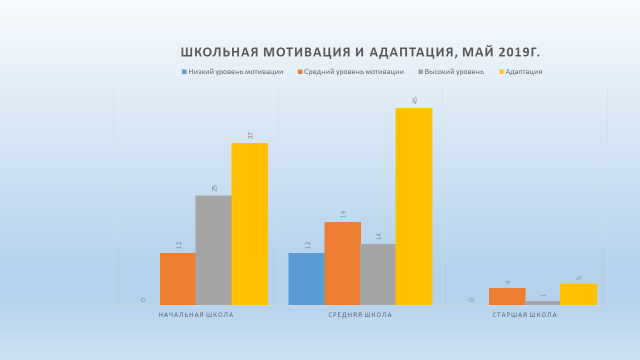 ЗадачиСодержаниеКраткая характеристика результатовФормы представленияИзучение научно – методической литературы и передового практического опыта по теме;Определение контрольных классов для проведения мониторинга;Подготовка родителей для создания благоприятных условий для исследовательской работы;Изучение мотивации и готовности педагогического коллектива школы для участия в инновационной деятельности;Профессиональная, психологическая и организационная подготовка учителей к созданию РИП в целях совершенствования профессиональной компетентности педагогического коллектива;Анализ степени удовлетворенности детей и родителей особенностями образовательного пространства школы;Анализ возможностей образовательной организации для реализации РИП.Выбор критериев успешности реализации РИП.Изучение национального состава учащихся школы, особенности межнационального взаимодействия, выявление возможных конфликтных зон.Обмен теоретическим и эмпирическим опытом работы в сопровождении детей мигрантов в образовательном пространстве.Определение способов, средств, возможностей социального партнерства в рамках имеющихся средств и условийВыбор направлений адаптации детей-мигрантовОбъединение внешних и внутренних ресурсов для формирования социокультурной среды духовно-нравственного, самоопределения и социализации учащихся. Создание банка учебно-методических материалов, дидактических пособий по реализации инновационной деятельности.Утвержденные программы учебной и внеурочной деятельности, программы дополнительного образования, психолого-педагогический инструментарий, диагностический пакетЗадачиСодержаниеКраткая характеристика результатовФормы представления Формирование нового содержания образования и воспитания1.1	Создание равных образовательных возможностей для детей мигрантов;1.2	Понижение языкового барьера участников образовательного процесса;1.3	Развитие ключевых учебных компетенций обучающихся на уроках русского языка, математики, литературы, истории, обществознания;1.4	Организация элективных курсов для обучающихся, с целью подготовки к сдаче государственной итоговой аттестации;1.5	Организация конкурса чтецов литературных художественных произведений для обучающихся из категории детей-мигрантов.1.6. Реализация программы танцевального кружка «Мир танца»;1.7	Активное участие в интеллектуальных, творческих конкурсах муниципального и регионального уровня.1.8	Организация выставок поделок, рисунков, национальных блюд;1.9.Межведомственное взаимодействие.1.10. Освещение и трансляция опыта работы в СМИ.Результативное участие обучающихся в конкурсах и мероприятиях школьного, муниципального, областного уровней.  Успешная сдача ГИА учащихся 9, 11 классов, успешное прохождение ВПР по математике и русскому языку, успешная адаптация вновь прибывших детей-мигрантов в социуме образовательной организации.Протоколы сдачи ГИА обучающихся 9 и 11 классов, результаты ВПР 5,6,7 классов, итоги конкурсных мероприятий муниципального и регионального уровня, отчет об окончании 2018 – 2019 учебного годаОрганизация внеклассной и внешкольной совместной деятельности учащихся, педагогов, родителей1.1	Создание равных образовательных возможностей для детей мигрантов;1.2	Понижение языкового барьера участников образовательного процесса;1.3	Развитие ключевых учебных компетенций обучающихся на уроках русского языка, математики, литературы, истории, обществознания;1.4	Организация элективных курсов для обучающихся, с целью подготовки к сдаче государственной итоговой аттестации;1.5	Организация конкурса чтецов литературных художественных произведений для обучающихся из категории детей-мигрантов.1.6. Реализация программы танцевального кружка «Мир танца»;1.7	Активное участие в интеллектуальных, творческих конкурсах муниципального и регионального уровня.1.8	Организация выставок поделок, рисунков, национальных блюд;1.9.Межведомственное взаимодействие.1.10. Освещение и трансляция опыта работы в СМИ.Результативное участие обучающихся в конкурсах и мероприятиях школьного, муниципального, областного уровней.  Успешная сдача ГИА учащихся 9, 11 классов, успешное прохождение ВПР по математике и русскому языку, успешная адаптация вновь прибывших детей-мигрантов в социуме образовательной организации.Протоколы сдачи ГИА обучающихся 9 и 11 классов, результаты ВПР 5,6,7 классов, итоги конкурсных мероприятий муниципального и регионального уровня, отчет об окончании 2018 – 2019 учебного годаОрганизация совещаний, семинаров для учителей и классных руководителей 1 – 11 классов по вопросам взаимодействия школы, родителей детей-мигрантов, социума1.1	Создание равных образовательных возможностей для детей мигрантов;1.2	Понижение языкового барьера участников образовательного процесса;1.3	Развитие ключевых учебных компетенций обучающихся на уроках русского языка, математики, литературы, истории, обществознания;1.4	Организация элективных курсов для обучающихся, с целью подготовки к сдаче государственной итоговой аттестации;1.5	Организация конкурса чтецов литературных художественных произведений для обучающихся из категории детей-мигрантов.1.6. Реализация программы танцевального кружка «Мир танца»;1.7	Активное участие в интеллектуальных, творческих конкурсах муниципального и регионального уровня.1.8	Организация выставок поделок, рисунков, национальных блюд;1.9.Межведомственное взаимодействие.1.10. Освещение и трансляция опыта работы в СМИ.Результативное участие обучающихся в конкурсах и мероприятиях школьного, муниципального, областного уровней.  Успешная сдача ГИА учащихся 9, 11 классов, успешное прохождение ВПР по математике и русскому языку, успешная адаптация вновь прибывших детей-мигрантов в социуме образовательной организации.Протоколы сдачи ГИА обучающихся 9 и 11 классов, результаты ВПР 5,6,7 классов, итоги конкурсных мероприятий муниципального и регионального уровня, отчет об окончании 2018 – 2019 учебного годаПроведение мастер-классов, творческих мероприятий для педагогов города 1.1	Создание равных образовательных возможностей для детей мигрантов;1.2	Понижение языкового барьера участников образовательного процесса;1.3	Развитие ключевых учебных компетенций обучающихся на уроках русского языка, математики, литературы, истории, обществознания;1.4	Организация элективных курсов для обучающихся, с целью подготовки к сдаче государственной итоговой аттестации;1.5	Организация конкурса чтецов литературных художественных произведений для обучающихся из категории детей-мигрантов.1.6. Реализация программы танцевального кружка «Мир танца»;1.7	Активное участие в интеллектуальных, творческих конкурсах муниципального и регионального уровня.1.8	Организация выставок поделок, рисунков, национальных блюд;1.9.Межведомственное взаимодействие.1.10. Освещение и трансляция опыта работы в СМИ.Результативное участие обучающихся в конкурсах и мероприятиях школьного, муниципального, областного уровней.  Успешная сдача ГИА учащихся 9, 11 классов, успешное прохождение ВПР по математике и русскому языку, успешная адаптация вновь прибывших детей-мигрантов в социуме образовательной организации.Протоколы сдачи ГИА обучающихся 9 и 11 классов, результаты ВПР 5,6,7 классов, итоги конкурсных мероприятий муниципального и регионального уровня, отчет об окончании 2018 – 2019 учебного годаВзаимодействие с СМИ, трансляция положительного опыта реализации РИП на уровне города и области 1.1	Создание равных образовательных возможностей для детей мигрантов;1.2	Понижение языкового барьера участников образовательного процесса;1.3	Развитие ключевых учебных компетенций обучающихся на уроках русского языка, математики, литературы, истории, обществознания;1.4	Организация элективных курсов для обучающихся, с целью подготовки к сдаче государственной итоговой аттестации;1.5	Организация конкурса чтецов литературных художественных произведений для обучающихся из категории детей-мигрантов.1.6. Реализация программы танцевального кружка «Мир танца»;1.7	Активное участие в интеллектуальных, творческих конкурсах муниципального и регионального уровня.1.8	Организация выставок поделок, рисунков, национальных блюд;1.9.Межведомственное взаимодействие.1.10. Освещение и трансляция опыта работы в СМИ.Результативное участие обучающихся в конкурсах и мероприятиях школьного, муниципального, областного уровней.  Успешная сдача ГИА учащихся 9, 11 классов, успешное прохождение ВПР по математике и русскому языку, успешная адаптация вновь прибывших детей-мигрантов в социуме образовательной организации.Протоколы сдачи ГИА обучающихся 9 и 11 классов, результаты ВПР 5,6,7 классов, итоги конкурсных мероприятий муниципального и регионального уровня, отчет об окончании 2018 – 2019 учебного года№ п/пЗапланированные мероприятияСроки проведенияОтметка о проведении1Цикл тренингов, круглых столов, целью которых является сплочение классных ученических коллективов10.09.2018 г. – 10.10.2018 г.выполнено2Дополнительные занятия по теме «Наш остров», «История островного края», «Место Сахалина в Дальневосточном регионе» в рамках реализации курса краеведение, для вновь прибывших за летний период времени детей-мигрантов15.10.2018 г – 30.11.2018 г.выполнено3Проведение торжественной линейки, посвященной Дню знаний01.09.2018Выполнено http://school4-65.ru/page/44Участие в городском конкурсе рисунков на асфальте «День города», приуроченный к 136–летию города Южно-СахалинскаСентябрь 2018http://school4-65.ru/news/den-goroda5Участие в городском мероприятии «Отважные защитники страны» (ДК «Родина»)Сентябрь 2018http://school4-65.ru/news/otvazhnye-zashhitniki-strany6Участие в  массовом всероссийском спортивном соревновании «Кросс нации - 2018»Сентябрь, 2018годаВыполнено http://school4-65.ru/news/kross-nacii-20187Традиционная осенняя ярмарка «Традиции моего соседа»Сентябрь 2018 годаВыполнено http://school4-65.ru/news/dary-oseni8Серия тематических классных часов на темы: «Сам погибай, товарища выручай», «Мой дом – моя крепость», «Масленица - проказница», «Национальные игры народов России», «Обычаи моей семьи»В соответствии с планом воспитательной работы школывыполнено9«День самоуправления», мероприятие посвященное профессиональному Дню Учителя05 октября 2018Выполнено http://school4-65.ru/news/den-uchitelya10Проведение школьного мероприятия «Посвящение первоклассников в пешеходы»Октябрь, 2018годавыполнено11Проведение школьного мероприятия «Я б в пожарные пошел…» для обучающихся 3-4 классовОктябрь, 2018годавыполнено12Участие в областном фестиваль-конкурсе патриотической песни Я люблю тебя, Россия!Октябрь, 2018годаВыполнено http://school4-65.ru/news/festival-konkurs-ya-lyublyu-tebya-rossiya13Участие в III региональном чемпионате профессионального мастерства «Абилимпикс»ноябрь, 2018 годаВыполнено http://school4-65.ru/news/abilimpiks14Участие в муниципальном конкурсе интеллектуалов среди отрядов ЮИД «Знатоки ПДД»ноябрь, 2018 годавыполнено15Участие в муниципальной интерактивная игра «Вокруг островов за 120 минут»ноябрь, 2018 годавыполнено16Участие  в городском конкурсе агитбригат «Новое поколение выбирает…»Декабрь, 2018Выполнено http://school4-65.ru/news/348817Участие в федеральном проекте «Билет в будущее»Декабрь, 2018http://school4-65.ru/news/351918Участие в городском сборе дружин юных пожарныхСогласно плану проведения муниципальных конкурсов и мероприятийвыполнено19Участие в муниципальном конкурсе «Письмо водителю» Декабрь, 2018Выполнено http://school4-65.ru/news/pismo-voditelyu20Акция «#Пиротехника»Декабрь, 2018выполнено21Участие в ежегодной муниципальной олимпиаде младших школьниковянварь 2019выполнено22Участие в городском мероприятии, посвященном 75-летию снятия блокады Ленинграда (ДК Родина)январь 2019Выполнено http://school4-65.ru/news/380223Участие в городском конгрессе школьников по борьбе с курением и наркоманиейянварь 2019Выполнено http://school4-65.ru/news/383824Проведение «Уроки мужества» (РО ВВПОД "ЮНАРМИЯ" в Сахалинской области, ветераны)Февраль 2019 гВыполнено http://school4-65.ru/news/urok-muzhestva-225Участие в I-ой школьной олимпиаде города Южно-Сахалинска «МЫ за сильную Россию» (РО ВВПОД "ЮНАРМИЯ" в Сахалинской области)Февраль 2019 гвыполнено26Проведение школьного этапа Всероссийского конкурса юных чтецов «Живая классика»Февраль 2019 гВыполнено http://school4-65.ru/news/konkurs-chtecov27Акция «#Отопительный сезон»Февраль 2019 гВыполнено http://school4-65.ru/news/otopitelnyj-sezon28Акция «#Видимость на 5»Февраль 2019 гВыполнено http://school4-65.ru/news/vidimost-na-529Городской конкурс интеллектуалов среди обучающихся 3-4 классовФевраль 2019 гвыполнено30Участие в муниципальном конкурсе детского художественного творчества по пожарной безопасности «Неопалимая купина»Февраль 2019 гвыполнено31Участие в экскурсиях IV Регионального чемпионата «Молодые профессионалы (WorldSkills Россия)» Сахалинской области по следующим компетенциям: сварочные технологии; обработка листового металла; столярное дело; плотницкое дело; сантехника и отопление, управление железнодорожным транспортом.март 2019 гВыполнено http://school4-65.ru/news/vorldskills-rossiya32Участие в экскурсиях, приуроченных празднованию первого дня рождения детского технопарка «Кванториум» в г. Южно-Сахалинскамарт 2019 гВыполнено http://school4-65.ru/news/dt-kvantorium-1-god33Участие в фестивале творческой молодёжи «Сахалин молодой»март 2019 гВыполнено http://school4-65.ru/news/saxalin-molodoj34Участие в областном конкурсе детского художественного творчества по пожарной безопасности «Неопалимая купина»март 2019 гвыполнено35Участие в городских соревнованиях ДЮП «На линии огня»март 2019 гВыполнено http://school4-65.ru/news/na-linii-ognya-236Участие в городской благотворительной акции «Бездомных.нет» (ГПК и О им. Ю. Гагарина)март 2019 гвыполнено37Участие в городском КДТ «Скворечники – птицам» (Сахалинский зооботанический парк)Апрель, 2019Выполнено http://school4-65.ru/news/skvorechniki-pticam38Квест-игра «Здоровый образ жизни»Апрель 2019Выполнено http://school4-65.ru/news/kvest-igra-zdorovyj-obraz-zhizni39Участие в Городском фестивале детско-юношеского творчества по противопожарной тематике «Мы танцуем и поём в безопасности живём» Апрель 2019Выполнено https://www.instagram.com/p/Bvbm0TbB6sy/?utm_source=ig_web_copy_link40Участие в ежегодном конкурсе "Чеховиана", в рамках "чеховских чтенийАпрель 2019Выполнено https://www.instagram.com/p/BwT3Sb0hojC/?utm_source=ig_web_copy_link41Участие в областном тестировании "История Великой Отечественной войны" (Сахалинская областная научная библиотека)Апрель 2019Выполнено https://www.instagram.com/p/BwtcM7nBOqX/?utm_source=ig_web_copy_link42Флеш-моб «Великая Победа»Май 2019Выполнено https://www.instagram.com/p/BxMmXVxhWqM/?utm_source=ig_web_copy_link43Участие в дистанционных олимпиадах образовательного сайта «Учи.ру» по предметным областям: русский язык, математика, окружающий мир, а также в образовательном школьном марафонеМай, 2019выполнено44Участие в муниципальном этапе областного заочного конкурса исследовательских работ «Первые шаги в науку»Май, 2019выполнено45Участие в муниципальном этапе областного конкурса «Праздник безопасности-2019»Май, 2019выполнено46Городской смотр-конкурс«Безопасное колесо», май 2019 годаСогласно плану проведения муниципальных конкурсов и мероприятийвыполнено47Проведение школьного конкурса чтецов литературных художественных произведенийВ соответствии с планом воспитательной работы школывыполнено48Реализация элективных курсов со 100% охватом детей-мигрантов:- «Занимательная грамматика» - 1 – 4 классы,- «Математическая переменка» - 1 – 4 классы,- «Сахалинское краеведение» - 6-9 классы;- «Информатика и ИКТ» - 6-7 классы;- «Физика в быту и жизни» - 7 – 9  классы;- «Решение дополнительных задач по алгебре и геометрии» - 5 – 9 классы;- «Сочинение: структура, логика, примеры» - 9,  11 классСогласно учебному плану школу в течение учебного годавыполнено49Проведение цикла родительских собраний, касающихся вопросов миграции, трудоустройства, оформления документов, подтверждающих право пребывания на территории РФ, посещения образовательной организации, соблюдения правил, регламентирующих учебно-воспитательный процессСентябрь, 2018 годаМарт, 2019 годавыполнено50Организация внеурочной деятельности, согласно плана работы школы.В течение учебного годавыполнено51Психологическое сопровождение детей мигрантов в 2018 – 2019 учебном годуВ течение учебного годавыполнено52Межведомственное взаимодействие с организациями спорта, культуры, здравоохраненияВ течение учебного годаВыполненоВсего по школе1-4 классы1-4 классы5-8 классы5-8 классы9-11 классы9-11 классыВсего по школе114400Иностранцев1 четвертьГод 1 четвертьГод 1 четвертьГод Иностранцев000100Всего по школе1-4 классы1-4 классы5-8 классы5-8 классы9-11 классы9-11 классыВсего по школе3030343422Иностранцев1 четвертьГод 1 четвертьГод 1 четвертьГод Иностранцев468801Класс9А11АВсего учащихся/иностранцевПолучили аттестат,Из них иностранцыПроведенные мероприятияРезультаты Возможные рискиЦикл тренингов, круглых столов, целью которых является сплочение классных ученических коллективовДостижение учащимися необходимого для жизни в обществе социального опыта и формирование в них принимаемой обществом системы ценностейНедостаточное материально-техническое оснащение реализации программы.Дополнительные занятия по теме «Наш остров», «История островного края», «Место Сахалина в Дальневосточном регионе» в рамках реализации курса краеведение, для вновь прибывших за летний период времени детей-мигрантовДостижение учащимися необходимого для жизни в обществе социального опыта и формирование в них принимаемой обществом системы ценностей Недостаточная мотивация педагогического коллектива к инновационной деятельности.Недостаточное материально-техническое оснащение реализации программы.Проведение торжественной линейки, посвященной Дню знанийРазвитие опыта творческой деятельности, творческих способностейОтсутствие интереса у обучающихся к мероприятиям подобного рода.Участие в городском конкурсе рисунков на асфальте «День города», приуроченный к 136–летию города Южно-СахалинскаРазвитие опыта творческой деятельности, творческих способностейОтсутствие интереса у обучающихся к мероприятиям подобного рода.Участие в городском мероприятии «Отважные защитники страны» (ДК «Родина»)Формирование нравственных и патриотических качеств обучающихся, чувства любви к дому, семье, родному краюНедостаточно сформированный инструментарий для отслеживания достигнутых результатов.Участие в  массовом всероссийском спортивном соревновании «Кросс нации - 2018»40 участниковМалое количество обучающихся, подходящих для участия в данном мероприятии по физическим характеристикам.Традиционная осенняя ярмарка «Традиции моего соседа»Развитие опыта творческой деятельности, творческих способностейОтсутствие интереса у обучающихся к мероприятиям подобного рода.Серия тематических классных часов на темы: «Сам погибай, товарища выручай», «Мой дом – моя крепость», «Масленица - проказница», «Национальные игры народов России», «Обычаи моей семьи»Формирование нравственных качеств обучающихся, чувства любви к дому, семье, родному краюНедостаточно сформированный инструментарий для отслеживания достигнутых результатов«День самоуправления», мероприятие посвященное профессиональному Дню УчителяРазвитие опыта творческой деятельности, творческих способностейОтсутствие интереса у обучающихся к мероприятиям подобного рода.Проведение школьного мероприятия «Посвящение первоклассников в пешеходы»55 участниковОтсутствие интереса у обучающихся к мероприятиям подобного рода.Проведение школьного мероприятия «Я б в пожарные пошел…» для обучающихся 3-4 классов50 участниковОтсутствие интереса у обучающихся к мероприятиям подобного рода.Участие в областном фестиваль-конкурсе патриотической песни Я люблю тебя, Россия!Приложение № 2Отсутствие интереса у обучающихся к мероприятиям подобного рода.Участие в III региональном чемпионате профессионального мастерства «Абилимпикс»Приложение № 2Отсутствие интереса у обучающихся к мероприятиям подобного рода.Участие в муниципальном конкурсе интеллектуалов среди отрядов ЮИД «Знатоки ПДД»Приложение № 2Отсутствие интереса у обучающихся к мероприятиям подобного рода.Участие в муниципальной интерактивная игра «Вокруг островов за 120 минут»Приложение № 2Отсутствие интереса у обучающихся к мероприятиям подобного рода.Участие  в городском конкурсе агитбригат «Новое поколение выбирает…»Приложение № 2Отсутствие интереса у обучающихся к мероприятиям подобного рода.Участие в федеральном проекте «Билет в будущее»Формирование ответственного отношения к осознанному выбору образовательной и профессиональной траектории через расширение границ самопознания в соответствии с желаниями, способностями, индивидуальными особенностями каждой личности и с учетом социокультурной и экономической ситуацииОтсутствие интереса у обучающихся к мероприятиям подобного рода.Участие в городском сборе дружин юных пожарныхПриложение № 2Отсутствие интереса у обучающихся к мероприятиям подобного рода.Участие в муниципальном конкурсе «Письмо водителю» Приложение № 2Отсутствие интереса у обучающихся к мероприятиям подобного рода. Нежелание учителей-предметников принимать участие в конкурсах.Акция «#Пиротехника»Отсутствие интереса у обучающихся к мероприятиям подобного рода.Участие в ежегодной муниципальной олимпиаде младших школьниковПриложение № 2Отсутствие интереса у обучающихся к мероприятиям подобного рода. Нежелание учителей-предметников принимать участие в конкурсах.Участие в городском мероприятии, посвященном 75-летию снятия блокады Ленинграда (ДК Родина)Формирование нравственных качеств обучающихся, чувства любви к Родине, понимания Великого подвига, совершенного русским народом во имя Победы.Отсутствие интереса у обучающихся к мероприятиям подобного рода.Участие в городском конгрессе школьников по борьбе с курением и наркоманиейПриложение № 2Отсутствие интереса у обучающихся к мероприятиям подобного рода.Проведение «Уроки мужества» (РО ВВПОД "ЮНАРМИЯ" в Сахалинской области, ветераны)Формирование нравственных качеств обучающихся, чувства любви к Родине, понимания Великого подвига, совершенного русским народом во имя Победы.Отсутствие интереса у обучающихся к мероприятиям подобного рода.Участие в I-ой школьной олимпиаде города Южно-Сахалинска «МЫ за сильную Россию» (РО ВВПОД "ЮНАРМИЯ" в Сахалинской области)Приложение № 2Отсутствие интереса у обучающихся к мероприятиям подобного рода.Проведение школьного этапа Всероссийского конкурса юных чтецов «Живая классика»Приложение № 2Отсутствие интереса у обучающихся к мероприятиям подобного рода. Нежелание учителей-предметников принимать участие в конкурсах.Акция «#Отопительный сезон»Формирование навыков пожарной безопасности в отопительный сезонОтсутствие интереса у обучающихся к мероприятиям подобного рода.Акция «#Видимость на 5»повышения безопасности детей на дороге и пропаганды использования световозвращателей в темное время сутокОтсутствие интереса у обучающихся к мероприятиям подобного рода.Городской конкурс интеллектуалов среди обучающихся 3-4 классовПриложение № 2Отсутствие интереса у обучающихся к мероприятиям подобного рода.Участие в муниципальном конкурсе детского художественного творчества по пожарной безопасности «Неопалимая купина»Приложение № 2Отсутствие интереса у обучающихся к мероприятиям подобного рода.Участие в экскурсиях IV Регионального чемпионата «Молодые профессионалы (WorldSkills Россия)» Сахалинской области по следующим компетенциям: сварочные технологии; обработка листового металла; столярное дело; плотницкое дело; сантехника и отопление, управление железнодорожным транспортом.Формирование ответственного отношения к осознанному выбору образовательной и профессиональной траектории через расширение границ самопознания в соответствии с желаниями, способностями, индивидуальными особенностями каждой личности и с учетом социокультурной и экономической ситуацииОтсутствие интереса у обучающихся к мероприятиям подобного рода.Участие в экскурсиях, приуроченных празднованию первого дня рождения детского технопарка «Кванториум» в г. Южно-СахалинскаФормирование ответственного отношения к осознанному выбору образовательной и профессиональной траектории через расширение границ самопознания в соответствии с желаниями, способностями, индивидуальными особенностями каждой личности и с учетом социокультурной и экономической ситуацииОтсутствие интереса у обучающихся к мероприятиям подобного рода.Участие в фестивале творческой молодёжи «Сахалин молодой»Приложение № 2Отсутствие интереса у обучающихся к мероприятиям подобного рода.Участие в областном конкурсе детского художественного творчества по пожарной безопасности «Неопалимая купина»Приложение № 2Отсутствие интереса у обучающихся к мероприятиям подобного рода.Участие в городских соревнованиях ДЮП «На линии огня»Приложение № 2Отсутствие интереса у обучающихся к мероприятиям подобного рода.Участие в городской благотворительной акции «Бездомных.нет» (ГПК и О им. Ю. Гагарина)Акция направлена на воспитание в человеке любви и милосердия к животным, улучшение условий жизни животных и защиту их от жестокого обращения, от тяжёлой участиОтсутствие интереса у обучающихся к мероприятиям подобного рода.Участие в городском КДТ «Скворечники – птицам» (Сахалинский зооботанический парк)Приложение № 2Отсутствие интереса у обучающихся к мероприятиям подобного рода.Квест-игра «Здоровый образ жизни»пропаганда здорового образа жизни; воспитание личной ответственности за сохранение своего здоровьяОтсутствие интереса у обучающихся к мероприятиям подобного рода.Участие в Городском фестивале детско-юношеского творчества по противопожарной тематике «Мы танцуем и поём в безопасности живём» Приложение № 2Смена состава хора, отсутствие интереса со стороны родителей и обучающихся к посещению подготовительных занятий.Участие в ежегодном конкурсе "Чеховиана", в рамках "чеховских чтенийПриложение № 2Отсутствие интереса у обучающихся к мероприятиям подобного рода. Нежелание учителей-предметников принимать участие в конкурсах.Участие в областном тестировании "История Великой Отечественной войны" (Сахалинская областная научная библиотека)Приложение № 2Отсутствие интереса у обучающихся к мероприятиям подобного рода. Нежелание учителей-предметников принимать участие в конкурсах.Флеш-моб «Великая Победа»Воспитание патриотических чувств у детей и подростковОтсутствие интереса у обучающихся к мероприятиям подобного рода.Участие в дистанционных олимпиадах образовательного сайта «Учи.ру» по предметным областям: русский язык, математика, окружающий мир, а также в образовательном школьном марафонеПриложение № 2Отсутствие интереса у обучающихся к мероприятиям подобного рода. Нежелание учителей-предметников принимать участие в конкурсах.Участие в муниципальном этапе областного заочного конкурса исследовательских работ «Первые шаги в науку»Приложение № 2Отсутствие интереса у обучающихся к мероприятиям подобного рода. Нежелание учителей-предметников принимать участие в конкурсах.Участие в муниципальном этапе областного конкурса «Праздник безопасности-2019»Приложение № 2Отсутствие интереса у обучающихся к мероприятиям подобного рода. Нежелание учителей-предметников принимать участие в конкурсах.Городской смотр-конкурс«Безопасное колесо», май 2019 годаПриложение № 2Отсутствие интереса у обучающихся к мероприятиям подобного рода.Проведение школьного конкурса чтецов литературных художественных произведенийРазвитие опыта творческой деятельности, творческих способностейОтсутствие интереса у обучающихся к мероприятиям подобного рода. Нежелание учителей-предметников принимать участие в конкурсах.Реализация элективных курсов со 100% охватом детей-мигрантов:- «Занимательная грамматика» - 1 – 4 классы,- «Математическая переменка» - 1 – 4 классы,- «Сахалинское краеведение» - 6-9 классы;- «Информатика и ИКТ» - 6-7 классы;- «Физика в быту и жизни» - 7 – 9  классы;- «Решение дополнительных задач по алгебре и геометрии» - 5 – 9 классы;- «Сочинение: структура, логика, примеры» - 9,  11 классПовышение качества знаний и уровня обученностиНедостаточная мотивация педагогического коллектива к инновационной деятельности.Недостаточное материально-техническое оснащение реализации программы.Проведение цикла родительских собраний, касающихся вопросов миграции, трудоустройства, оформления документов, подтверждающих право пребывания на территории РФ, посещения образовательной организации, соблюдения правил, регламентирующих учебно-воспитательный процессПравовое просвещение родителейНедостаточное включение родителей в реализацию программы инновационной деятельности воспитания и социализацииОрганизация внеурочной деятельности, согласно плана работы школы.Достижение учащимися необходимого для жизни в обществе социального опыта и формирование в них принимаемой обществом системы ценностейНедостаточная мотивация педагогического коллектива к инновационной деятельности.Недостаточное материально-техническое оснащение реализации программы.Психологическое сопровождение детей мигрантов в 2018 – 2019 учебном годуФормирование толерантности у всех участников образовательного процесса, взаимопонимания, поиск путей сотрудничества, компромиссаНедостаточно сформированный инструментарий для отслеживания достигнутых результатов